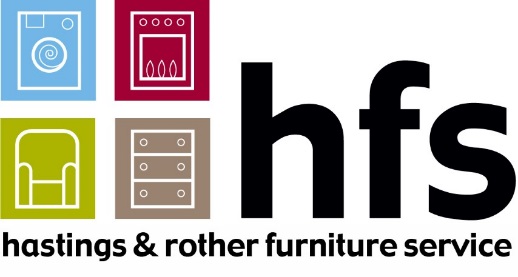 Please return to HFS, 6-10 Dorset Place, Hastings. TN34 1LG or email to mail@hfs.org.ukApplication Form Application Form Application Form Application Form Personal DetailsPersonal DetailsPersonal DetailsPersonal DetailsSurnameFirst NameAddressPostcodeHome PhoneDriving LicenseMobile PhoneIs License full & clean?            Yes / NoEmail addressEducation & Training Education & Training Education & Training Education & Training Where studiedCourse Qualification (if relevant)Dates attendedEmployment  History (please include voluntary work)Employment  History (please include voluntary work)Employment  History (please include voluntary work)Employment  History (please include voluntary work)EmployerJob TitleResponsibilitiesStart & Leave DatesFurther Information Please use this section to describe why you are interested in working with HFS and to tell us about the specific skills, experience and knowledge you feel you would bring to the role from your paid or unpaid work or other areas of life. Refer to the Person Specification & Job Description we have given you. Continue on an extra sheet if necessary.References References References References NameNameAddressAddressPhone NumberPhone NumberHave you ever been convicted of a criminal offence?                                                Yes/No(declaration subject to the Rehabilitation of Offenders Act 1974)Do you consider yourself to be disabled?                                                          Yes / No 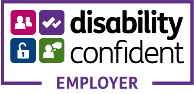 All disabled applicants who meet the key recruitment criteria for this position will be offered an interview.